RECOMMENDATION OF INTERVIEWERThe Adult Member referred to above:	is performing in a manner that I would recommend their appointment be extended, subject to acceptance of the Code of Conduct and undertaking any further training as agreed,	OR	should be transferred to a more appropriate position, and therefore a Transfer Application is attached.	OR	is not performing in a satisfactory manner, and I would therefore recommend that their appointment NOT be renewed.  ADULT MEMBER’S ENDORSEMENT (optional for renewals)FORMATION ENDORSEMENTREGION ENDORSEMENT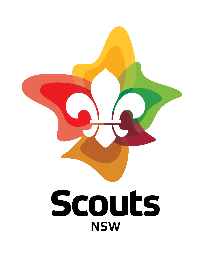 Appointment Review NotificationFORMA10FEB 2020When the appointment of an Adult Member is due for review, the person authorised by the Chief or Region Commissioner to interview the Adult Member is to complete the details below, and forward it to the Chief or Region Commissioner, respectively, who may elect to extend the Adult Member’s appointment for up to three years. The completed document is to reach State Office through your local Region Office prior to the scheduled review date.When the appointment of an Adult Member is due for review, the person authorised by the Chief or Region Commissioner to interview the Adult Member is to complete the details below, and forward it to the Chief or Region Commissioner, respectively, who may elect to extend the Adult Member’s appointment for up to three years. The completed document is to reach State Office through your local Region Office prior to the scheduled review date.When the appointment of an Adult Member is due for review, the person authorised by the Chief or Region Commissioner to interview the Adult Member is to complete the details below, and forward it to the Chief or Region Commissioner, respectively, who may elect to extend the Adult Member’s appointment for up to three years. The completed document is to reach State Office through your local Region Office prior to the scheduled review date.DETAILS OF ADULT MEMBERDETAILS OF ADULT MEMBERDETAILS OF ADULT MEMBERDETAILS OF ADULT MEMBERDETAILS OF ADULT MEMBERDETAILS OF ADULT MEMBERDETAILS OF ADULT MEMBERDETAILS OF ADULT MEMBERDETAILS OF ADULT MEMBERDETAILS OF ADULT MEMBERDETAILS OF ADULT MEMBERDETAILS OF ADULT MEMBERDETAILS OF ADULT MEMBERMEMBERSHIP NOMEMBERSHIP NOFamily NameGiven NamesGiven NamesAppointment FormationRegionAdult Members Review DateAdult Members Review DateDate of InterviewDate of Interview  for a further 3 years from the Review DateOR  to (Date)NOTE:  This form will be accepted by Region and State Office as sufficient to action a resignation, providedNOTE:  This form will be accepted by Region and State Office as sufficient to action a resignation, providedNOTE:  This form will be accepted by Region and State Office as sufficient to action a resignation, providedNOTE:  This form will be accepted by Region and State Office as sufficient to action a resignation, providedNOTE:  This form will be accepted by Region and State Office as sufficient to action a resignation, providedNOTE:  This form will be accepted by Region and State Office as sufficient to action a resignation, providedit is signed by the resigning Adult Member.  it is signed by the resigning Adult Member.  it is signed by the resigning Adult Member.  it is signed by the resigning Adult Member.  it is signed by the resigning Adult Member.  it is signed by the resigning Adult Member.  Signature of InterviewerSignature of InterviewerSignature of InterviewerAppointmentDateRemarksSignature of Adult MemberDateSignature of Adult Member-in-ChargeSignature of Adult Member-in-ChargeDateRemarksSignature of Region CommissionerSignature of Region CommissionerDateRemarks